Osnovna škola „Vazmoslav Gržalja“II. istarske brigade 18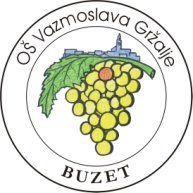 B u z e tTel. 052/662-856, fax: 662-643E-mail: ured@os-vgrzalja-buzet.skole.hrKLASA: 406-03/22-01/02URBROJ: 2163-46-01-22-4U Buzetu, 2. kolovoza 2022.g.Ravnateljica Osnovne škole „Vazmoslav Gržalja“ Buzet, Jadranka Bartolić Muzica, prof., po završenom postupku jednostavne nabave evidencijski broj 06/22 donosi: ODLUKU O ODABIRUkojom se odabire ponuda broj 2/22 zaprimljena dana 28. srpnja 2022.godine ponuditelja E & D trade d.o.o., poslovno sjedište: Sjeverna ulica ¾, Buzet, OIB: 32065503981, kojeg zastupa Elda Majcan iz Buzeta.Sukladno članku 12. stavak 1 Zakona o javnoj nabavi (NN 120/16) za nabavu roba i usluga procijenjene vrijednosti do 200.000,00 kuna (bez PDV-a), odnosno za nabavu radova procijenjene vrijednosti do 500.000,00 kuna (bez PDV-a) škola nije obvezna primjenjivati Zakon o javnoj nabavi.Podaci o predmetnoj nabavi:Predmet nabave: nabava udžbenika za učenike Osnovne škole „Vazmoslav Gržalja“ Buzet za školsku godinu 2022./23.Cijena odabrane ponude (bez PDV-a) = 145.493,60 kuna,Cijena odabrane ponude (sa PDV-om) = 152.768,28 kunaNačin izvršenja: ugovorOva Odluka stupa na snagu danom donošenja, dostavlja se ponuditelju i objavljuje se na mrežnim stranicama škole.									Ravnateljica: 							         Jadranka Bartolić Muzica, prof. Dostaviti: E & D trade d.o.o., Buzet, Sjeverna ulica 3/4Pismohrana, ovdje